Western Australia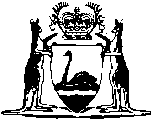 Art Gallery Act 1959Art Gallery Act (Common Seal) Regulations 1979Western AustraliaArt Gallery Act (Common Seal) Regulations 1979Contents1.	Citation	12.	Definitions	13.	Form of common seal	14.	Safe custody and affixing common seal	1ScheduleNotes	Compilation table	4Defined termsWestern AustraliaArt Gallery Act 1959Art Gallery Act (Common Seal) Regulations 19791.	Citation 		These regulations may be cited as the Art Gallery Act (Common Seal) Regulations 1979 1. 2.	Definitions 		In these regulations, unless the context otherwise requires — 	Administrative Officer means the officer appointed by the Board as the Administrative Officer;	common seal means the common seal of the Board;	the Act means the Art Gallery Act 1959. 3.	Form of common seal		Whereas the form of the common seal was, until immediately before the date of coming into operation of these regulations, the form set out in regulation 3 of the Art Gallery Act Regulations 1961 published in the Government Gazette on 20 September 1961, the form of the common seal on and after that first mentioned date is the form set out in the Schedule to these regulations.4.	Safe custody and affixing common seal 	(1)	The Director or, in his absence, the Administrative Officer shall keep the common seal in safe custody.	(2)	The common seal shall not be affixed to a document unless — 	(a)	the Board has directed by a resolution at one of its regular meetings that the common seal be affixed to the document; and	(b)	the common seal is affixed to the document by the Director or, in his absence, the Administrative Officer in the presence of the chairman or, in his absence, one of the other members of the Board.Schedule(Regulation 3)Form of Common Seal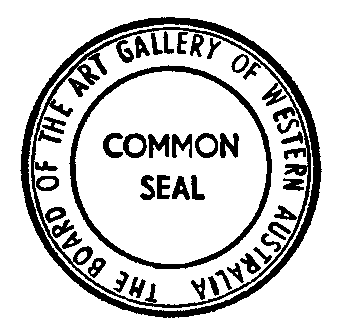 Notes1	This is a reprint as at 23 July 2004 of the Art Gallery Act (Common Seal) Regulations 1979.  The following table contains information about those regulations and any reprint. Compilation tableDefined terms[This is a list of terms defined and the provisions where they are defined.  The list is not part of the law.]Defined term	Provision(s)Administrative Officer	2common seal	2the Act	2CitationGazettalCommencementArt Gallery Act (Common Seal) Regulations 197912 Apr 1979 p. 102312 Apr 1979Reprint 1: The Art Gallery Act (Common Seal) Regulations 1979 as at 23 Jul 2004 Reprint 1: The Art Gallery Act (Common Seal) Regulations 1979 as at 23 Jul 2004 Reprint 1: The Art Gallery Act (Common Seal) Regulations 1979 as at 23 Jul 2004 